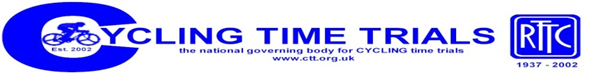 9th  July 2017For and on their behalf of Cycling Time Trials under their Rules and RegulationST AUSTELL WHEELERS CYCLING CLUB OPEN 50 mile TTSouthwest District ChampionshipCORNISH CUP    SAW CLUB CHAMPIONSHIPEVENT SEC   James Wiltshire                     E-MAIL James.saw2013@gmail.comEVENT H.Q.  Roche Victory hall PL26 8JF    OPEN AT 6.00am START 7.00amTimekeepers    James Wiltshire                             Marshals   Members of SAWAWARDS1st Conrad Moss MDCC 1:39:452nd  1:41:563rd Alex Jones Team Elite 1:42:471st Lady Emma Cockcroft Bianchi  1:58:552nd Lady Ruth Burrows MDCC 2:02:48 3rd Lady Rose Willis St Austell Whs 2:04:381st Vet 40 Niall Todd Tavistock Whs 1:43:482nd vet 40 Jason Mcgowan St Austell Whs 1:44:573rd vet 40 Sandy Gourley Penzance Whs 1:45:441st vet 50 Lubos obornik CS Dynamo 1:44:392nd vet 50 Gary Fouracres St Austell Whs 1:48:023rd vet 50 Gary Drew RMRNCA 1:52:231st vet 60 Chris Scawn PCCC 1:53:292nd vet 60 Peter maker St Austell Whs 1:56:173rd vet 60 Peter Blackshaw Penzance whs 2:00:41Many thanks for everyone’s help and support on this float day in .Mid  cc take home the mens and ladies 50 mile championshipWith Conrad Moss and Ruth Burrows.   COURSE S100/50 Start on Old A30 (SW981613) 10yards east of partially tarmac track, leading to unmanned level crossing gates, below brow of hill approximately 770 yards west of Victoria	Proceed easterly to Victoria Interchange, cross over A30 to 2nd roundabout, take 2nd exit signed Bodmin. Carry on down slip road to join dual carriageway (with care).Proceed to innis Downs Interchange signed Bodmin and St Austell. Leave dual carriageway here, and at Lanivet roundabout take third exit to cross dual carriageway taking third exit at roundabout to rejoin dual carriageway, continue until slip road marked signpost Newquay, Indian Queens. At bottom of slip road join onto underpass road (with care). Pass under A30 and take the fourth exit marked Bodmin to rejoin A30 East bound (with care). Repeat this lap a further two times, on the completion of the third lap at Innis enter roundabout to take 1st Left onto old A30 to finish in the dip by the under pass . After finishing continue along old A30 to Victoria Interchange to cross over and return to HQ ensuring that you do not interfere with any riders still in competition.1- HARDSHELL HELMETS Advisory 2-Please observe the Highway Code. Ride with your head up. Do not “White Line,” Wear bright clothing.3-Advice to all competitors It is recommended that a flashing or constant rear light be fitted to the machine in a position clearly visible to following road users and is active while the machine is in use.4 -Event officials must not seek to regulate or interfere with other traffic.5-Paced & company riding in Time Trials; Regulations stipulate that should a competitor be caught by another rider, the over taken rider should full back to a distance of not less than 50 yards.6-You must sign off before leaving the HQ